ОбразованиеОбразованиеВысшее: с 2012г. – 2016г,Карагандинский Государственный Технический Университет:Машиностроительный факультетСпециальность: «Материаловедение и технология новых материалов»Специализация: неметаллические материалыВысшее: с 2012г. – 2016г,Карагандинский Государственный Технический Университет:Машиностроительный факультетСпециальность: «Материаловедение и технология новых материалов»Специализация: неметаллические материалыВладение иностранными языкамиВладение иностранными языкамианглийский(intermediate)английский(intermediate)Опыт работы (включая прохождение практики)Опыт работы (включая прохождение практики)Курс теоретического и производственного обучения по профессии – токарь. Присвоен второй квалификационный разряд. Производственная и преддипломная практика в АО «Стройпластмасс».Опыт в сфере обслуживания – продавец. Стаж 3 года.Курс теоретического и производственного обучения по профессии – токарь. Присвоен второй квалификационный разряд. Производственная и преддипломная практика в АО «Стройпластмасс».Опыт в сфере обслуживания – продавец. Стаж 3 года.Профессиональные навыки и знанияПрофессиональные навыки и знанияработа с металлами и сплавами. Изучение их структуры и свойств. Используемые методики:
Металлографические методики; рентгеноструктурный анализ– анализ дифрактограмм. Изучение микроструктуры образцов при помощи растровой и электронной просвечивающей микроскопии.работа с неметаллами: изготовление труб из полиэтилена методом экструзии, изготовление полиэтиленовой пленки, изготовление пластмассовых изделий с помощью термопластавтомата. 
Знание ПК: Windows, Mac, Microsoft Office, Internet, Компс 3D. Умение пользоваться офисной техникой.
Тема дипломной работы:"Изготовление напорных труб из полиэтилена."работа с металлами и сплавами. Изучение их структуры и свойств. Используемые методики:
Металлографические методики; рентгеноструктурный анализ– анализ дифрактограмм. Изучение микроструктуры образцов при помощи растровой и электронной просвечивающей микроскопии.работа с неметаллами: изготовление труб из полиэтилена методом экструзии, изготовление полиэтиленовой пленки, изготовление пластмассовых изделий с помощью термопластавтомата. 
Знание ПК: Windows, Mac, Microsoft Office, Internet, Компс 3D. Умение пользоваться офисной техникой.
Тема дипломной работы:"Изготовление напорных труб из полиэтилена."Дополнительные сведениДополнительные сведениответственно подхожу к работе, быстро усваиваю и обучаюсь всему новому, трудолюбива, легко нахожу общий язык в коллективе, неконфликтна, в меру амбициозна, вредные привычки отсутствуют.ответственно подхожу к работе, быстро усваиваю и обучаюсь всему новому, трудолюбива, легко нахожу общий язык в коллективе, неконфликтна, в меру амбициозна, вредные привычки отсутствуют.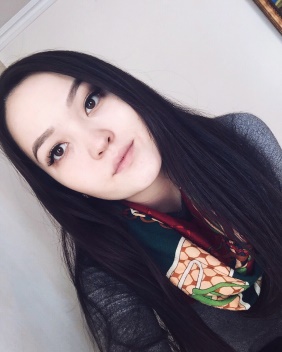 